Lietuvos bendrojo lavinimo mokykloms				2019-10-08							Nr. 014-KT/19PAŽYMADĖL KONKURSO „LAISVĖS KONTŪRAI“ PASKELBIMOKatalikų teologijos fakultetas Vytauto Didžiojo universitete septinti metai organizuoja respublikinį 9-12 klasių mokinių kūrybinių darbų konkursą „Laisvės kontūrai“. Konkurso tikslas – ugdyti vyresniųjų klasių moksleivių atsakingą požiūrį į žmogaus gyvybę, meilę, lytiškumą, skatinti tinkamai gerbti visą kūriniją ir padėti jiems priimti apgalvotus bei brandžius sprendimus savo gyvenime.Darbus konkursui prašome pateikti iki 2020 m. vasario 21 d.Konkurso nuostatai ir kita informacija: http://www.teologija.vdu.lt/, skiltis Moksleivių konkursai.Visiems konkurso dalyviams ir jiems pasirengti padėjusiems mokytojams išduodamos pažymos. Kviečiame aktyviai dalyvauti!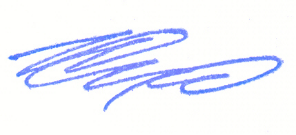 Doc. dr. Benas Ulevičius VDU Katalikų teologijos fakulteto dekanas